失信自然人表格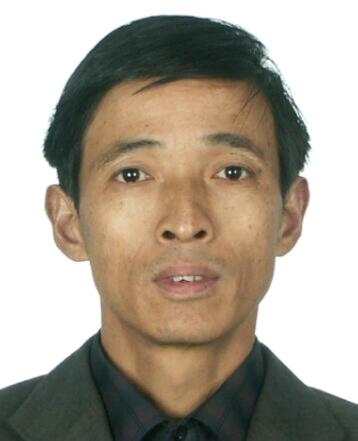 执行案号： （2015）湖浔执民字第9号执行案号： （2015）湖浔执民字第9号被执行人姓名：罗兴财被执行人姓名：罗兴财身份证号： 3305111960****201X身份证号： 3305111960****201X户籍地址：湖州市南浔区南浔镇马嘶村杨家兜33号户籍地址：湖州市南浔区南浔镇马嘶村杨家兜33号未履行金额： 31150元未履行金额： 31150元承办人签字：承办人签字：签发人：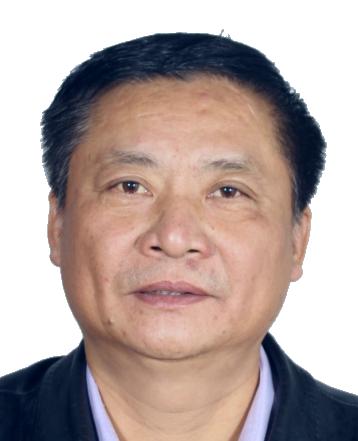 执行案号： （2016）浙0503执1769号执行案号： （2016）浙0503执1769号被执行人姓名： 闵雪林被执行人姓名： 闵雪林身份证号： 3305111963****003X身份证号： 3305111963****003X户籍地址：湖州市南浔区南浔镇朱坞村港东12号户籍地址：湖州市南浔区南浔镇朱坞村港东12号未履行金额： 318013元未履行金额： 318013元承办人签字：承办人签字：签发人：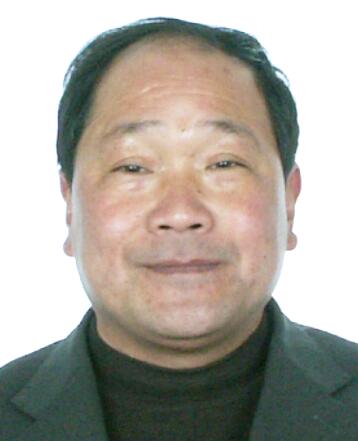 执行案号：（2011）湖浔执民字第856号执行案号：（2011）湖浔执民字第856号被执行人姓名： 钱文华被执行人姓名： 钱文华身份证号： 3305111963****1858身份证号： 3305111963****1858户籍地址：浙江省湖州市南浔区南浔镇柏树村柏树下２１号户籍地址：浙江省湖州市南浔区南浔镇柏树村柏树下２１号未履行金额： 230799.3元未履行金额： 230799.3元承办人签字：承办人签字：签发人：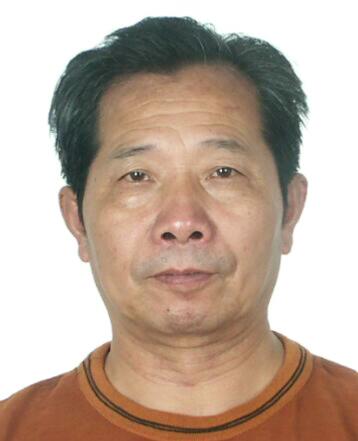 执行案号： （2016）浙0503执1048号执行案号： （2016）浙0503执1048号被执行人姓名：谢宏寿被执行人姓名：谢宏寿身份证号： 3305221947****6919身份证号： 3305221947****6919户籍地址：湖州市南浔区南浔镇东大街101号户籍地址：湖州市南浔区南浔镇东大街101号未履行金额： 516598.76元未履行金额： 516598.76元承办人签字：承办人签字：签发人：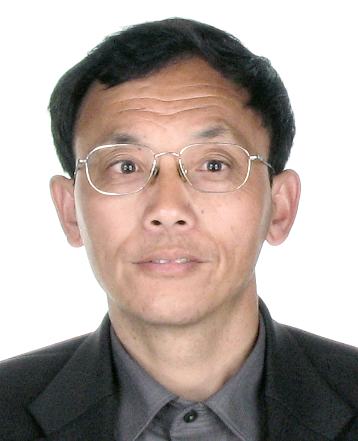 执行案号： （2015）湖浔执民920号执行案号： （2015）湖浔执民920号被执行人姓名：冯建民被执行人姓名：冯建民身份证号： 3305011962****5552身份证号： 3305011962****5552户籍地址：湖州市南浔区南浔镇江蒋漾新村73幢280号户籍地址：湖州市南浔区南浔镇江蒋漾新村73幢280号未履行金额：40908元未履行金额：40908元承办人签字：承办人签字：签发人：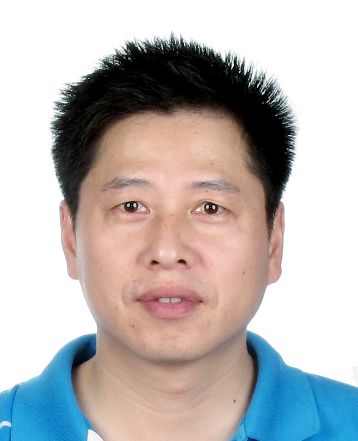 执行案号：（2016）浙0503执2239号被执行人姓名：许伟权身份证号：3305111967****3416户籍地址：湖州市吴兴区飞英街道竹翠园21幢3单元301室未履行金额：25213元承办人签字：签发人：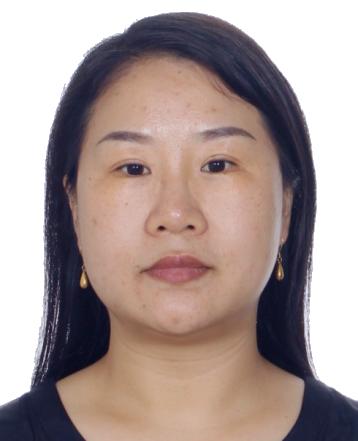 执行案号：（2016）浙0503执978号被执行人姓名：陈文华身份证号： 3305011976****2425户籍地址：浙江省湖州市练市镇思源路18-2号未履行金额： 713236元承办人签字：签发人：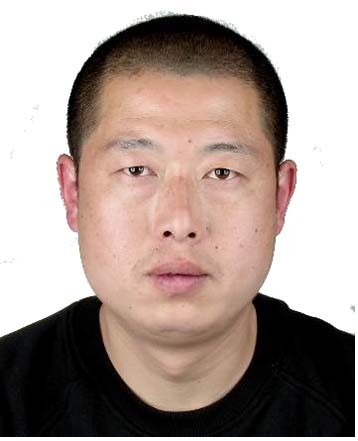 执行案号：（2015）湖浔执民字第953号被执行人姓名：唐晓虎身份证号： 3305231974****1311户籍地址：浙江省安吉县梅溪镇勤俭路001号未履行金额：167147元承办人签字：签发人：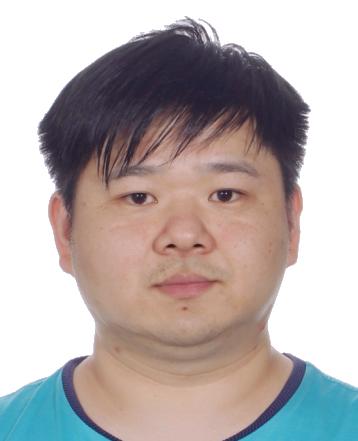 执行案号：（2016）浙0503执573号被执行人姓名：施愈身份证号：3305011986****7317户籍地址：湖州市南浔区练市镇建新村仪和桥21号未履行金额：50000元承办人签字：签发人：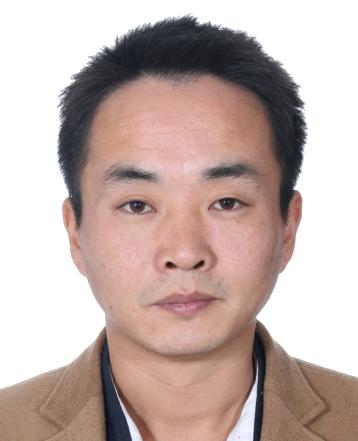 执行案号：（2016）浙0503执1601号执行案号：（2016）浙0503执1601号被执行人姓名：范建明被执行人姓名：范建明身份证号：3305211978****3817身份证号：3305211978****3817户籍地址：浙江省德清县新安镇新桥村范家埭12号户籍地址：浙江省德清县新安镇新桥村范家埭12号未履行金额：人民币221737.06元未履行金额：人民币221737.06元承办人签字：承办人签字：签发人：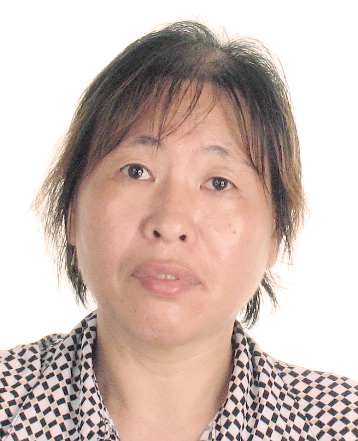 执行案号：（2016）浙0503执1233号执行案号：（2016）浙0503执1233号被执行人姓名：傅连招被执行人姓名：傅连招身份证号：3308251960****2422身份证号：3308251960****2422户籍地址：湖州市和孚居委会光明路13号户籍地址：湖州市和孚居委会光明路13号未履行金额：人民币71495元未履行金额：人民币71495元承办人签字：承办人签字：签发人：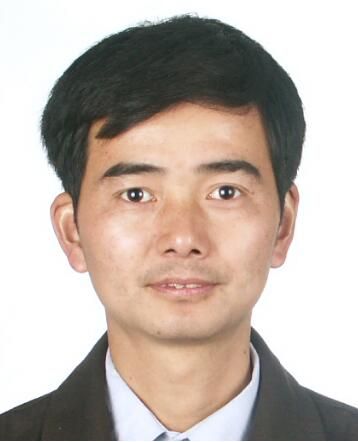 执行案号：（2015）湖浔执民字第1821号执行案号：（2015）湖浔执民字第1821号被执行人姓名：陆永方被执行人姓名：陆永方身份证号：3305111968****8213身份证号：3305111968****8213户籍地址：湖州市吴兴区八里店镇永福村三官堂50号户籍地址：湖州市吴兴区八里店镇永福村三官堂50号未履行金额：人民币60275元未履行金额：人民币60275元承办人签字：承办人签字：签发人：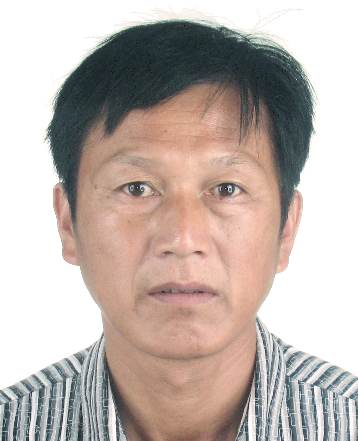 执行案号：（2016）浙0503执663号执行案号：（2016）浙0503执663号被执行人姓名：沈阿海被执行人姓名：沈阿海身份证号：3305111962****1617身份证号：3305111962****1617户籍地址：湖州市南浔区和孚镇新荻村刘子庄3号户籍地址：湖州市南浔区和孚镇新荻村刘子庄3号未履行金额：人民币20263元未履行金额：人民币20263元承办人签字：承办人签字：签发人：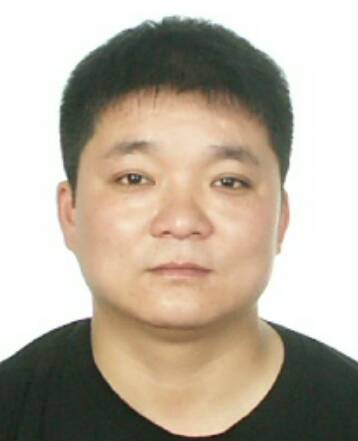 执行案号： 2016浙0503执1615号执行案号： 2016浙0503执1615号被执行人姓名： 冯菊林被执行人姓名： 冯菊林身份证号： 3305111970****241X身份证号： 3305111970****241X户籍地址： 浙江省湖州市南浔镇江蒋漾村1号户籍地址： 浙江省湖州市南浔镇江蒋漾村1号未履行金额： 780050元未履行金额： 780050元承办人签字：承办人签字：签发人：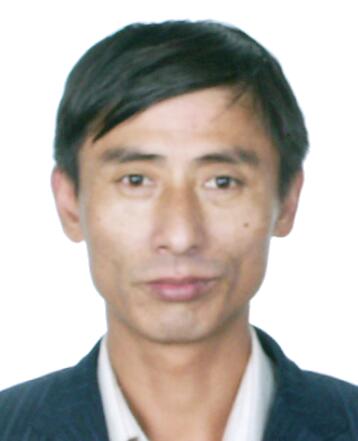 执行案号： 2016浙0503执2005号执行案号： 2016浙0503执2005号被执行人姓名： 孙建良被执行人姓名： 孙建良身份证号： 3305011967****281X身份证号： 3305011967****281X户籍地址： 浙江省湖州市南浔镇前洪村匠人村20号户籍地址： 浙江省湖州市南浔镇前洪村匠人村20号未履行金额： 34321元未履行金额： 34321元承办人签字：承办人签字：签发人：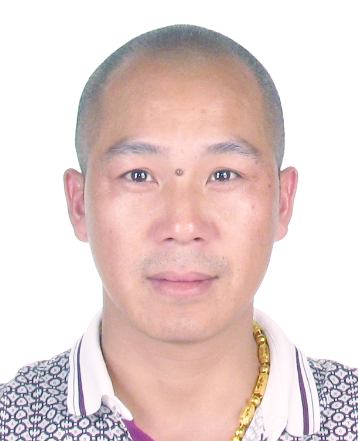 执行案号： 2016浙0503执958号执行案号： 2016浙0503执958号被执行人姓名：钟桂良被执行人姓名：钟桂良身份证号： 3305011971****3017身份证号： 3305011971****3017户籍地址： 浙江省湖州市南浔区南浔镇硬长桥村南西兜25号户籍地址： 浙江省湖州市南浔区南浔镇硬长桥村南西兜25号未履行金额： 220986.19元未履行金额： 220986.19元承办人签字：承办人签字：签发人：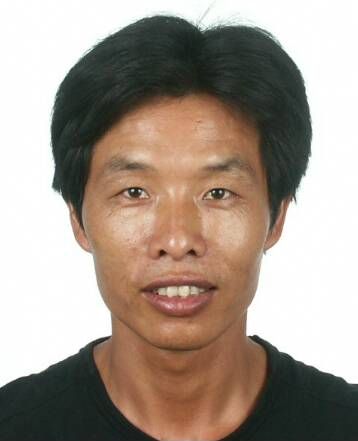 执行案号： （2016）浙0503执1033号执行案号： （2016）浙0503执1033号被执行人姓名： 费阿二被执行人姓名： 费阿二身份证号： 3305111965****0330身份证号： 3305111965****0330户籍地址： 湖州市南浔区菱湖镇王家墩居委会港南湾7号户籍地址： 湖州市南浔区菱湖镇王家墩居委会港南湾7号未履行金额：588867元未履行金额：588867元承办人签字：承办人签字：签发人：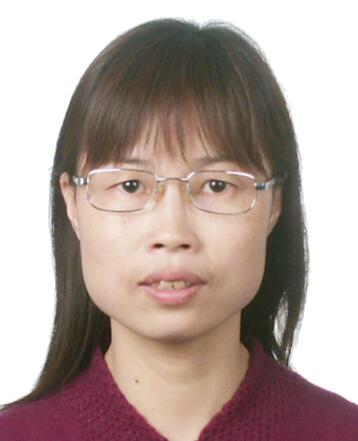 执行案号： （2016）浙0503执1033号执行案号： （2016）浙0503执1033号被执行人姓名：费洁慧被执行人姓名：费洁慧身份证号： 3305011968****1323身份证号： 3305011968****1323户籍地址：湖州市南浔区菱湖镇王家墩居委会港南湾7号户籍地址：湖州市南浔区菱湖镇王家墩居委会港南湾7号未履行金额： 588867元未履行金额： 588867元承办人签字：承办人签字：签发人：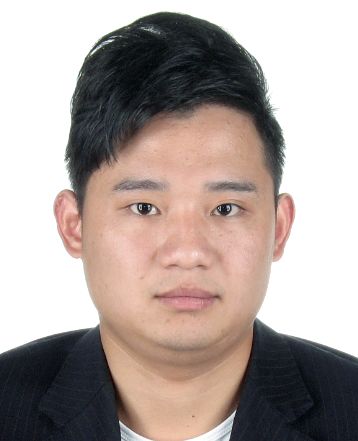 执行案号： （2016）浙0503执996号执行案号： （2016）浙0503执996号被执行人姓名： 赵京被执行人姓名： 赵京身份证号： 3305221987****1016身份证号： 3305221987****1016户籍地址： 长兴县雉城街道土斗门南弄22号户籍地址： 长兴县雉城街道土斗门南弄22号未履行金额：45463元未履行金额：45463元承办人签字：承办人签字：签发人：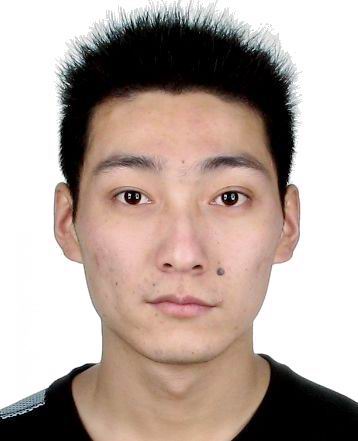 执行案号： （2016）浙0503执1596号执行案号： （2016）浙0503执1596号被执行人姓名： 陈连新被执行人姓名： 陈连新身份证号： 3305011985****7754身份证号： 3305011985****7754户籍地址： 湖州市南浔区千金镇千金村黄介兜中62号户籍地址： 湖州市南浔区千金镇千金村黄介兜中62号未履行金额：17923元未履行金额：17923元承办人签字：承办人签字：签发人：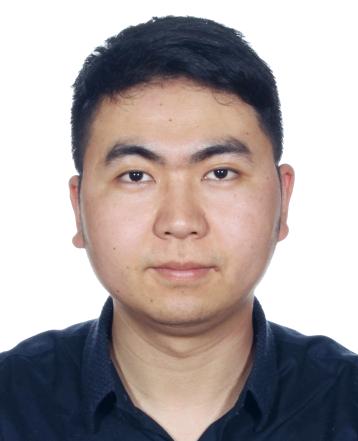 执行案号：（2016）浙0503执881号执行案号：（2016）浙0503执881号被执行人姓名：杨晓明被执行人姓名：杨晓明身份证号：3305011986****6550身份证号：3305011986****6550户籍地址：湖州市吴兴区仁皇山街道天盛花园51幢1803室户籍地址：湖州市吴兴区仁皇山街道天盛花园51幢1803室未履行金额：47605元未履行金额：47605元承办人签字：承办人签字：签发人：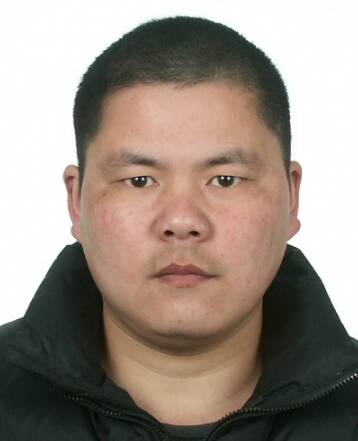 执行案号：（2016）浙0503执748号执行案号：（2016）浙0503执748号被执行人姓名：吴新明被执行人姓名：吴新明身份证号：3305011973****7993身份证号：3305011973****7993户籍地址：湖州市南浔区菱湖镇山塘村毛山6号户籍地址：湖州市南浔区菱湖镇山塘村毛山6号未履行金额：12000元未履行金额：12000元承办人签字：承办人签字：签发人：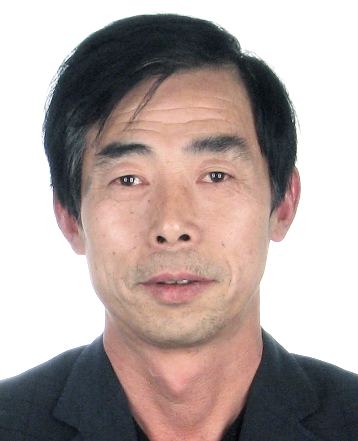 执行案号：（2016）浙0503执1032号执行案号：（2016）浙0503执1032号被执行人姓名：沈慧林被执行人姓名：沈慧林身份证号：3305111960****0318身份证号：3305111960****0318户籍地址：湖州市南浔区菱湖镇卢介庄村韩家湾67号户籍地址：湖州市南浔区菱湖镇卢介庄村韩家湾67号未履行金额：31000元未履行金额：31000元承办人签字：承办人签字：签发人：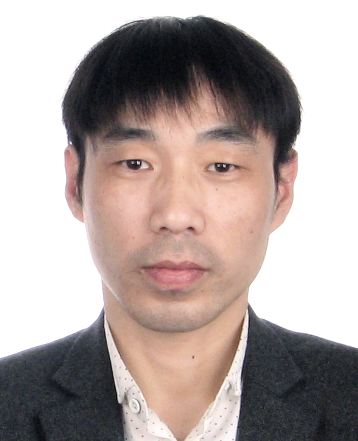 执行案号：（2016）浙0503执820号执行案号：（2016）浙0503执820号被执行人姓名：卢建良被执行人姓名：卢建良身份证号：3305011972****1315身份证号：3305011972****1315户籍地址：湖州市南浔区菱湖镇卢介庄村钱家墩28号户籍地址：湖州市南浔区菱湖镇卢介庄村钱家墩28号未履行金额：42000元未履行金额：42000元承办人签字：承办人签字：签发人：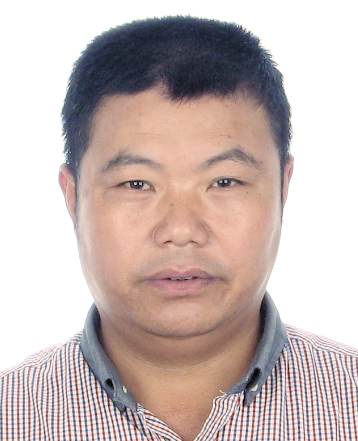 执行案号：（2016）浙0503执218号执行案号：（2016）浙0503执218号被执行人姓名：杨信江被执行人姓名：杨信江身份证号：3305111965****3617身份证号：3305111965****3617户籍地址：湖州市南浔区菱湖镇竹墩村塔湾圩21号户籍地址：湖州市南浔区菱湖镇竹墩村塔湾圩21号未履行金额：320048.42元未履行金额：320048.42元承办人签字：承办人签字：签发人：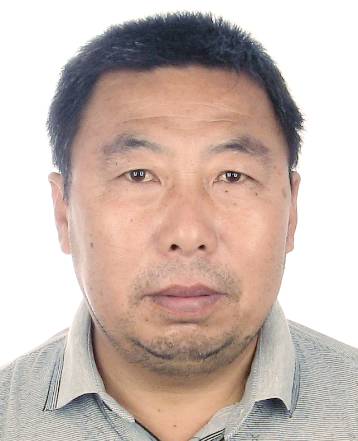 执行案号：（2014）湖浔执民字第1427号执行案号：（2014）湖浔执民字第1427号被执行人姓名：费岩清被执行人姓名：费岩清身份证号：3305111963****0313身份证号：3305111963****0313户籍地址湖州市南浔区菱湖镇王家墩居委会堂子角135号户籍地址湖州市南浔区菱湖镇王家墩居委会堂子角135号未履行金额：132107元未履行金额：132107元承办人签字：承办人签字：签发人：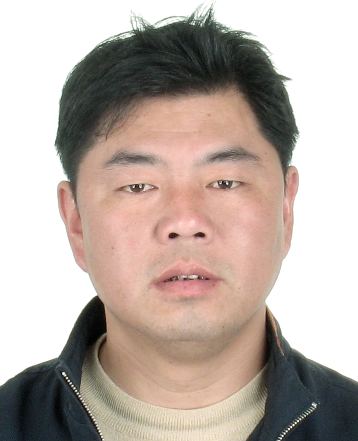 执行案号：（2014）湖浔执民字第1252号被执行人姓名：孙哲强身份证号：3305011970****2636户籍地址：湖州市南浔区和孚镇和孚村孙介浜40号未履行金额：25000元承办人签字：签发人：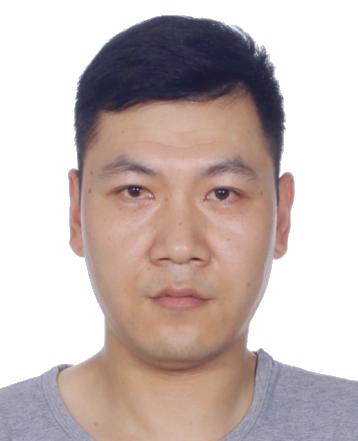 执行案号：（2015）湖浔执民字第955号被执行人姓名：沈利强身份证号：3305011980****2214户籍地址：湖州市南浔区练市镇朱家兜村唐家庄6号未履行金额：170000元承办人签字：签发人：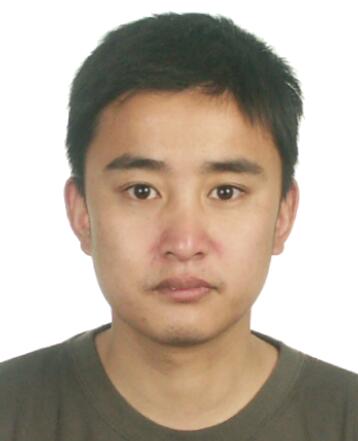 执行案号：（2015）湖浔执民字第1141号被执行人姓名：耿国强身份证号：3305011977****2216户籍地址：湖州市南陌居委会建设弄9号未履行金额：302900元承办人签字：签发人：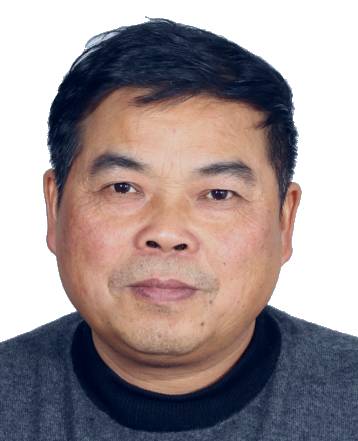 执行案号：（2016）浙0503执760号被执行人姓名：毛永泉身份证号：3305111966****2412户籍地址：浙江省湖州市南浔区南浔镇适园路14幢302室未履行金额：40000元承办人签字：签发人：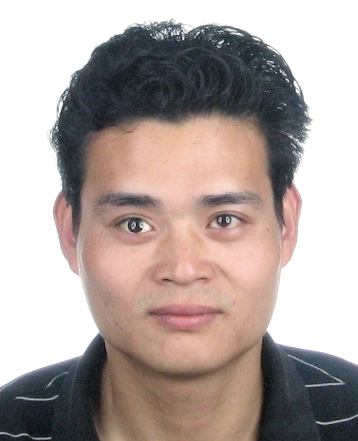 执行案号：（2016）浙0503执949号被执行人姓名：温小华身份证号：3305011976****3013户籍地址：浙江省湖州市南浔区南浔镇新安村坟桥9号未履行金额：63536元承办人签字：签发人：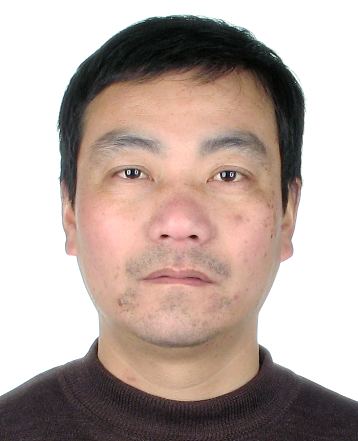 执行案号：（2016）浙0503执1185号被执行人姓名：仰玲松身份证号：3305111971****1218户籍地址：湖州市南浔区练市镇建新村谢家浜14号未履行金额：66000元承办人签字：签发人：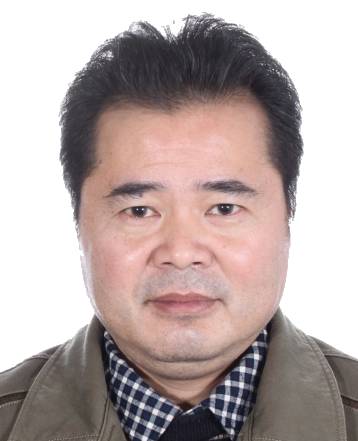 执行案号：（2016）浙0503执1670号被执行人姓名：王天章身份证号：3305111963****1414户籍地址：湖州市南浔区善琏镇一居委会东桥弄13号-308室未履行金额：5724元承办人签字：签发人：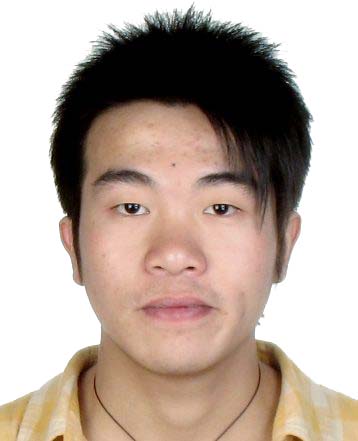 执行案号：（2016）浙0503执2111号被执行人姓名：黄宏亮身份证号：3305011987****2415户籍地址：浙江省湖州市南浔区善琏镇小北桥56号未履行金额：21793元承办人签字：签发人：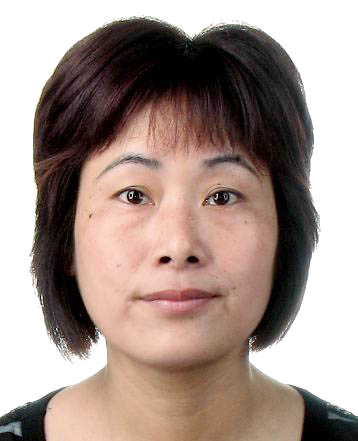 执行案号：（2017）浙0503执86号被执行人姓名：徐琴芳身份证号：3305111969****742X户籍地址：湖州市吴兴区织里镇增圩村增圩7号未履行金额：3200元承办人签字：签发人：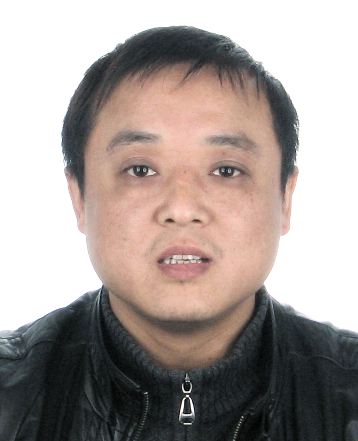 执行案号：（2016）浙0503执1938号被执行人名称：钱志强身份证号：3305011973****8219住所地：湖州市南浔区菱湖镇永福村计油车62号未履行金额：45941元承办人签字：签发人：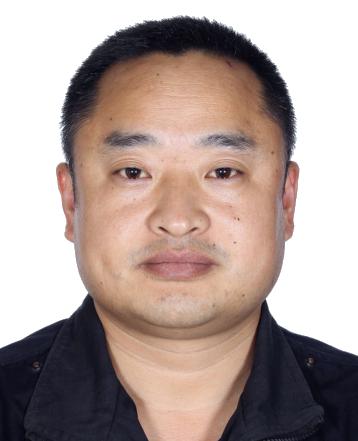 执行案号：（2016）浙0503执1022号被执行人名称：李国忠身份证号：3305011973****4932住所地：浙江省湖州市吴兴区织里镇元通桥村蚕环田49号未履行金额：786160.79元承办人签字：签发人：